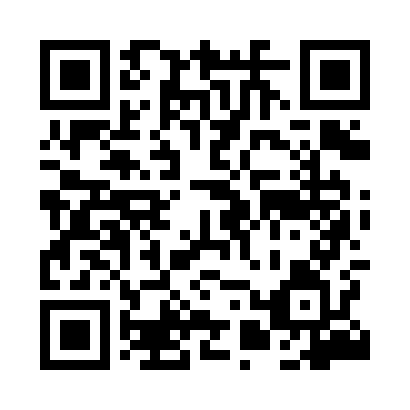 Prayer times for Suryty, PolandWed 1 May 2024 - Fri 31 May 2024High Latitude Method: Angle Based RulePrayer Calculation Method: Muslim World LeagueAsar Calculation Method: HanafiPrayer times provided by https://www.salahtimes.comDateDayFajrSunriseDhuhrAsrMaghribIsha1Wed2:215:0012:355:458:1010:402Thu2:204:5812:355:468:1210:413Fri2:194:5612:355:478:1410:424Sat2:194:5412:345:488:1610:425Sun2:184:5212:345:498:1710:436Mon2:174:5012:345:508:1910:447Tue2:164:4812:345:518:2110:458Wed2:154:4612:345:528:2310:459Thu2:154:4512:345:538:2410:4610Fri2:144:4312:345:548:2610:4711Sat2:134:4112:345:568:2810:4812Sun2:124:3912:345:578:3010:4813Mon2:124:3712:345:588:3110:4914Tue2:114:3612:345:598:3310:5015Wed2:104:3412:346:008:3510:5116Thu2:104:3212:346:008:3610:5117Fri2:094:3112:346:018:3810:5218Sat2:084:2912:346:028:4010:5319Sun2:084:2812:346:038:4110:5420Mon2:074:2612:346:048:4310:5421Tue2:074:2512:346:058:4510:5522Wed2:064:2312:346:068:4610:5623Thu2:064:2212:346:078:4810:5624Fri2:054:2112:356:088:4910:5725Sat2:054:1912:356:098:5010:5826Sun2:044:1812:356:098:5210:5827Mon2:044:1712:356:108:5310:5928Tue2:044:1612:356:118:5511:0029Wed2:034:1512:356:128:5611:0030Thu2:034:1412:356:138:5711:0131Fri2:034:1312:356:138:5911:02